新 书 推 荐中文书名：《倒计时：人类的生育危机》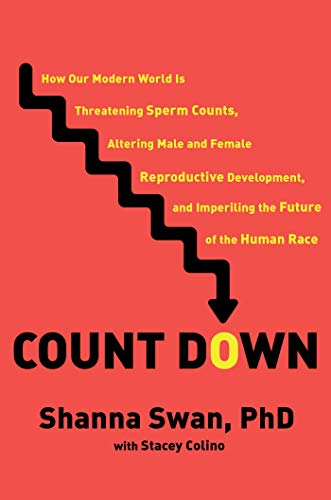 英文书名：COUNT DOWN: HOW OUR MODERN WORLD IS THREATENING SPERM COUNTS, ALTERING MALE AND FEMALE REPRODUCTIVE DEVELOPMENT, AND IMPERILING THE FUTURE OF THE HUMAN RACE作    者：Shanna H. Swan, Ph.D, with Stacey Colino出 版 社：Scribner代理公司：ANA/Susan Xia页    数：320页出版时间：2021年4月代理地区：中国大陆、台湾审读资料：电子稿类    型：科普内容简介：    著名流行病学家香娜·斯旺（Shanna Swan）延续了《寂静的春天》（Silent Spring）和《第六次大灭绝》（The Sixth Extinction）的传统，撰写了一部紧贴时事、记录严谨、极具开创性的著作，阐述了现代环境中化学物质正在发生的变化，以及它将在多大程度上危害人类的性与生育能力。    2017年，沙娜·斯旺参与撰写的一项重大研究报告表明，在过去的38年里，西方国家男性的精子水平下降了50%以上。沙娜和她的同事们在考察了185项研究结果（涉及45000名健康男性）后得出了这一结论。这项研究发表后，在全球范围引起轩然大波，但是至此为止，故事并未结束。事实证明，人类的性发育正在以更广泛的方式发生着变化，无论是对于男性还是女性，甚至对于其他物种来说都是如此，现代世界正在以一种加速的方式向一个不育的世界演变。    从字面来说，这本书是关于“往下”“数数”的，但是这本书不仅仅围绕着精子来进行阐释，它也包含了女性生殖系统功能低下的问题——这种现象不仅仅出现在人类身上，也出现在野生动物身上。    为什么会这样？这种事情是怎么发生的？是什么劫持了我们的生育与健康？《倒计时》这本书所要探讨的正是这些问题，它反映了沙娜和其他研究人员对生活方式和化学物质如何影响我们作为一个物种的生育、性发育和总体健康的总体认识，生动地解释了这些世界性威胁的科学依据与影响，为个人和整个社会避免这样的威胁提供了切实可行的指导方针。与此同时，它还也是一部机具启发性的读物，它引起我们的思考，为我们敲响了警钟，是保护我们人类未来的一项重要的工具。重要卖点：《倒计时》是一部“吓人的书”：这类图书在出版界也算得上有着源远流长的出版传统，想想蕾切尔·卡森（Rachel Carson）的《寂静的春天》（Silent Spring），或是乔纳森·谢尔（Jonathan Schell）的《地球的命运》（The Fate of the Earth）——抑或是近期出版的图书《第六次大灭绝》（The Sixth Extinction）和《不适宜居住的地球》（The Uninhabitable Earth）。家喻户晓、广受媒体信赖的科学专家：香娜·斯旺的工作主要集中在西奈山医学院，她是世界领先的环境和生殖流行病学专家之一，此外，她还在统计学方面具有专长。她曾在从《新闻60分》（60 Minutes）到《今日秀》（Today Show）等众多有线电视网络的电视节目和广播节目上作为科学评论员出现。本书依据的是2017年7月发表的一项重大突破性研究：斯旺和她的同事分析了先前185项研究的数据，并将其进行交叉关联，研究了45000名健康男子的精子数量。他们得出的结论是：在全世界范围内，精液中的精子浓度在大约四十年里下降了50%。大众感兴趣的话题：本书所基于的研究在2017年由尼克·克里斯托夫（Nick Kristoff）为《纽约时报》撰写的一篇文章中得到了大量曝光。在随后的宣传热潮中，斯旺接受了众多媒体的广泛的采访，并在纪录片中出镜。她的论文一度进入“全世界被引用次数最多论文榜单”第26名（这个榜单包含了各个学科和领域的专业论文）。媒体持续报道：斯旺在4月份的时候特别为这本书即将展开的销售活动拍摄了一部“新星”（“Nova”）短片。书中包含了一个保护个体免受化学效应影响的计划：斯旺为读者提供了一个简单、有效、人人都能负担得起的方法，让我们能够免于把有害化学物质和日常用品混杂到一起。她还对我们的饮食提出建议，告诉我们如何避免那些可能会损害你的精子或卵巢的事情。例如：泡澡时水不要太热，用玻璃杯喝水，不要用塑料容器在微波炉里加热食物，不要用空气清新剂等等。为跨性别性行为的现象提供了新的、可能引起争议的观点：斯旺的一些研究表明，环境中的化学物质以某种方式影响着性发育，这在一定程度上增加了性别流动性和跨性别者的自我认同感。这将是本书所要探讨的一个重要话题。杰里米·格兰瑟姆（Jeremy Grantham）为本书的营销提供了20万美元的赠款：格兰瑟姆是美国著名投资专家，他此次承诺将提供大量资金，用以帮助该书的宣传，帮助它找到最广泛的读者群，其中已经包括了像比尔·盖茨这样具有高度影响力的推广者。资深合著者：史黛丝·科利诺（Stacey Colino）是一位获奖作家，也是一位经验丰富的合著者，专门研究健康与环境问题，是《美国新闻与世界报道》（U.S. News & World Report）的定期撰稿人。她的文章发表在《华盛顿邮报》（The Washington Post）、《新闻周刊》（Newsweek）、《世界时装之苑》（Elle）、《时尚芭莎》（Harper's Bazaar）、《嘉人》（Marie Claire）和《体育画报》（Sports Illustrated）等报刊杂志上。作者简介：香娜·斯旺（Shanna Swan）博士是纽约市西奈山医学院的获奖科学家，也是世界领先的环境和生殖流行病学家之一，她的工作主要研究暴露的环境——包括酞酸盐和双酚A等化学物质——对生殖健康和儿童神经发育的影响。斯旺博士已经发表了200多篇科学论文，被世界各地的媒体广泛报道。她曾参演过美国广播公司新闻（ABC News）、全国广播公司晚间新闻（NBC Nightly News）、《新闻60分》（60 Minutes）、哥伦比亚广播公司新闻（CBS News），以及公共广播公司（PBS）、英国广播公司（BBC）、国际公共广播电台（PRI Radio）和国家公共广播电台（NPR）的节目，众多报刊杂志也都报道过她，其中包括《新闻周刊》（Newsweek）、《华盛顿邮报》（The Washington Post）、《今日美国》（USA Today）、《时代杂志》（Time magazine）、《美国新闻与世界报道》（U.S. News & World Report）、《卫报》（The Guardian）、《彭博新闻》（Bloomberg News）、《纽约邮报》（The New York Post）、《芝加哥论坛报》（The Chicago Tribune）、《纽约日报》（The New York Daily News），《洛杉矶时报》（The Los Angeles Times）、《赫芬顿邮报》（Huffington Post）、《每日邮报》（The Daily Mail）、《新科学家》（New Scientist）、《精神弗洛斯》（Mental Floss）、《琼斯妈妈》（Mother Jones）、《新电讯报》（New Telegraph）、《欧洲新闻报》（Euronews）和《国家邮报》（National Post）等。    史黛丝·科利诺（Stacey Colino）是一位获奖作家，专门从事健康和环境问题的写作，她是《美国新闻与世界报道》的定期撰稿人。她的作品出现在《华盛顿邮报·健康版》和数十家全国性杂志上，其中包括《新闻周刊》（Newsweek）、《游行》（Parade）、《健康》（Health）、MORE、《女性健康》（Women’s Health）、《预防》（Prevention）、《妇女节》（Woma’s Day）、《红皮书》（Woman’s Day）、《世界时装之苑》（Elle）、《时尚芭莎》（Harper’s Bazaar）、《嘉人》（Marie Claire）、《红秀》（Glamour）、《新女性》（New Woman）、《体育画报》（Sports Illustrated）、Good Guarding和《女性家庭日记》（Ladies’s Home Journal）等。她曾是《儿童、药物、体重观察者杂志》（Child, Remedy, Weight Watchers）和《美国妇女健康杂志》（American Health for Women）的特约编辑。她与医学博士大卫·卡茨（David Katz, M.D.）合著过《预防疾病：让我们保持健康的非凡真相》（Disease-Proof: The Remarkable Truth About What Makes Us Well）（哈德逊街出版社，2013年出版）；与詹妮弗·科恩（Jennifer Cohen）合著《强壮的新的瘦身》（Strong Is the New Skinny）（和谐出版社，2014年出版）；与贾森·罗伯茨（Jason Roberts）合著了《美食快餐！》（Good Food Fast!）（里昂出版社，2014年出版）；以及与戴安娜·泰勒（Diana Taylor，R.N.，Ph.D.）合著过Taking Back the Month（Perigee出版社，2002年出版）。媒体评价：    “这本史诗般的专著以无可辩驳的科学为基础，加上周密详实、引人入胜的智慧，提出了一项重大议题：人类是否已经进入了生育-死亡的漩涡？如果是这样的话，人类的未来还会发生什么，人类还能走多远，什么时候会到达顶峰？最后，人类还能做什么，必须做什么？”----皮特·迈尔斯博士（Pete Myers, PhD），《我们被偷走的未来》（Our Stolen Future）的作者     “这是一本非常重要的书……其中包含了许多令我们感到惊叹的内容，例如括睾丸激素疗法减少精子数量，母亲在怀孕期间接触的常见化学物质，会改变后代的男性发育及其长期生育能力……我真诚地希望每个人都能读一读这本书，在他们越年轻的时候越好，这样他们就能够及早保持自己及其子女的生育能力。”----鲁珊·鲁德尔（Ruthann Rudel），布朗大学寂静春天研究项目总监    “这本书读起来令人信服……它是一个激动人心的呼吁，呼吁人们采取行动来应对生育率下降的危险，这其中既包括我们的健康的危险，也包括经济乃至全人类未来的危险。”----杰里米·格兰瑟姆（Jeremy Grantham），投资管理公司GMO和格兰瑟姆环境保护基金会的联合创始人，谢谢您的阅读！请将反馈信息发至：夏蕊（Susan Xia）安德鲁·纳伯格联合国际有限公司北京代表处北京市海淀区中关村大街甲59号中国人民大学文化大厦1705室邮编：100872电话：010-82504406传真：010-82504200Email：susan@nurnberg.com.cn 网址：http://www.nurnberg.com.cn
微博：http://weibo.com/nurnberg豆瓣小站：http://site.douban.com/110577/